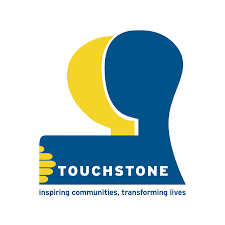 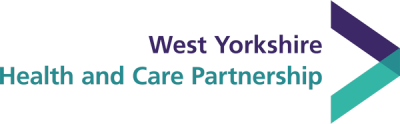 વેસ્ટ યોર્કશાયર આરોગ્ય અને સંભાળ ભાગીદારી ઓટિઝમ અને ADHD ડીપ ડાઇવહું કેવી રીતે સામેલ થઇ શકું? તેમાં સામેલ થવા માટેના ઘણાં રસ્તાઓ છે, અને નીચેની સૂચિ સંપૂર્ણ નથી.  તમે રાજી હો તેટલા વધુ અથવા ઓછામાં ભાગ લઇ શકો છો.  જો તમારી પાસે સામેલગીરી વિશેના વિચારો હોય, તો કૃપા કરીને તેની અમારી સાથે આપ-લે કરો અને અમે તે શક્ય બને તે માટેના પ્રયત્ન કરીશું! 1 – કો-પ્રોડક્શન ગ્રૂપ (સહઉત્પાદન જૂથ) 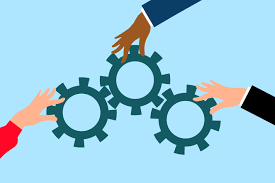 કો-પ્રોડક્શન જૂથ મહિનામાં અક વખત ઓનલાઇન મળે છે.  આ જૂથનો હેતુ તેની સાથે જીવતા હોવાનો અનુભવ મેળવેલ હોય તેવા લોકો પ્રોજેક્ટ વિશેના નિર્ણયોમાં સામેલ છે એ સુનિશ્ચિત કરવાનો અને દરેકને સામેલ કરવા અને સહાય પૂરી પાડવાના માર્ગો પર ધ્યાન આપવાનો છે. આ જૂથના કાર્યોમાં સાથે ડિઝાઇન કરેલ સર્વેક્ષણો, વર્કશોપ્સ, ઇવેન્ટસ, સોશિયલ મીડિયા, છબીઓ અને અમે ઉપયોગ કરીએ છીએ તે ભાષાનો, અમારે કોની સાથે અને કેવી રીતે જોડાવું તેની પદ્ધતિઓનો સમાવેશ થઇ શકે છે.  2 – ટાસ્ક એન્ડ ફિનિશ ગ્રૂપ્સ (કાર્ય અ સમાપ્ત જૂથો)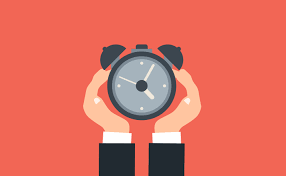 ટાસ્ક અને ફિનિશ ગ્રૂપ વિવિધ ક્ષેત્રોના વ્યાવસાયિકો અને તેની સાથે જીવતા હોવાનો અનુભવ મેળવેલ હોય તેવા લોકોના બનેલા છે.  તેઓ ચોક્કસ ક્ષેત્રો પર ધ્યાન કેન્દ્રિત કરે છે અને સ્ટીયરિંગ ગ્રૂપની ભલામણો તરીકે મોડેલો અને ઉકેલો તૈયાર કરશે. મિટીંગ વર્ચ્યુઅલ અને રુબરુનું મિશ્રણ હોવાની સંભાવના છે, તેથી તેમાં મુસાફરીનો સમાવેશ થઇ શકે છે, અને 2 કલાક કે તેથી વધુ ચાલી શકે છે.  શક્ય હોય ત્યાં રહેવાની સગવડ કરવામાં આવશે. જો તમને આ મિટીંગોમાં સામૂહિક અવાજનું પ્રતિનિધિત્વ કરવામાં રસ હોય તો કૃપા કરીને રિયાનોનો સંપર્ક કરો. (આ દસ્તાવેજની નીચેની વિગતો આપેલ છે).અત્યારે અમારી પાસે જે ટાસ્ક એન્ડ ફિનીશ ગ્રૂપો છે તે નીચે મુજબ છે:પસંદ કરવાનો અધિકાર પુખ્ત આકારણી માર્ગ બાળકો અને યુવાન લોકોનો આકારણી માર્ગ પહેલાં/પછીની સહાય (આકારણીની રાહ જોતી વેળાએ, દરમિયાન અને પછી સહાય પૂરી પાડવી)SEND (Special Education Needs and Disabilities- (વિશેષ શિક્ષણની જરૂરિયાતો અને વિકલાંગતા))માનસિક આરોગ્ય/ડાયનેમિક સપોર્ટ રજીસ્ટર કર્મચારીઓ/તાલીમ (કર્મચારીઓની ક્ષમતા અને મુદ્દાઓ આ ક્ષણે આકારણીની પ્રક્રિયા પર ધ્યાન કેન્દ્રહીત કરી રહ્યા છે.  3 - 'કેસ સ્ટડીઝ' - તમારી વાર્તા અને તમારા વિચારો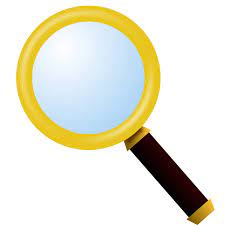 વાર્તા ભેગી કરવી તે પ્રોજેક્ટનો આવશ્યક ભાગ છે.  અમે જાણવા માંગીએ છીએ કે કેવી રીતે વિવિધ ન્યુરોડાઇવર્જન્ટ (વિભિન્ન માનસિક અથવા ન્યુરોલોજીકલ કાર્ય ધરાવતા લોકો, જે વિશિષ્ટ અથવા સામાન્ય માનવામાં આવે છે તેવા) લોકોના અનુભવોએ તેમના જીવનને વધુ સારો અથવા ખરાબ આકાર આપ્યો છે. ઓટીસ્ટીક લોકો અને ADHD વાળા લોકો માટે જીવન સુધારવા માટે સેવાઓ અને ‘સિસ્ટમ’ની અંદર કયા ફેરફારો કરી શકાય તે અંગે અમે તમારા વિચારો જાણવા માંગીએ છીએ.  તમે તમારા અનુભવને સહઉત્પાદન સંયોજક અથવા પ્રોજેક્ટ લીડને મોકલવા મારફત આમ કરી શકો છો. સહઉત્પાદન સંયોજક તમારી વાર્તાને બનાવવા માટે પણ સહાય પૂરી પાડી શકે છે.  આ લેખિત ભાગ, વિડિયો, બોલાયેલા શબ્દ, ફોટોગ્રાફી અથવા આર્ટવર્કના રુપમાં હોઇ શકે છે.  તમે કોઇની સાથે 1 – 1 વાત કરવાની ઇચ્છા રાખો અને તમારા અનુભવ અને વિચારો રેકોર્ડ કરી શકો છો. 4 - વર્કશોપ્સ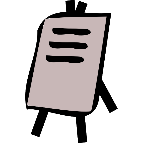 અમે લોકોને તેમના અનુભવો વિશે વાત કરવા અને વસ્તુઓને કેવી રીતે સુધારી શકાય તે વિશે વિચારોની આપલે કરવા માટે ઓનલાઇન અને વ્યક્તિગત રીતે સંખ્યાબંધ વર્કશોપનું સંચાલન કરીશું. વર્કશોપ્સ બધા વિશિષ્ટ વિષયો પર ધ્યાન કેન્દ્રિત કરશે તેની ખાતરી કરવા માટે કે લોકો ખાસ કરીને તેમના માટે સુસંગત હોય તેવા વિષયોમાં ભાગ લઈ શકે છે. કૃપા કરીને તારીખો માટે અમારો સંપર્ક કરો, આની અમારી મેઇલિંગ સૂચિમાં પણ જાણ કરવામાં આવશે. 5 - સર્વેક્ષણો અને પ્રશ્નાવલીઓ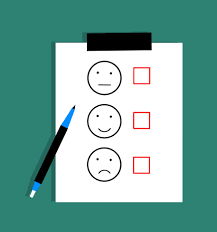 વિવિધ વિષયો પર ઓનલાઇન સર્વે કરવામાં આવશે. તમે આમાં સામેલ થઈ શકો છો:કો-ડિઝાઇનિંગ સર્વેક્ષણોતમે જેની સાથે જીવ્યા છો તે અનુભવોનો ઉપયોગ કરીને તેને પૂર્ણ કરોતેમને અન્ય લોકો સાથે વહેંચો અને પ્રોત્સાહન આપો આ માહિતીનો ઉપયોગ લોકોના અનુભવો અને સેવાઓને આકાર આપવાની જરૂરિયાતોને સમજવા માટે આ પ્રોજેક્ટના ભાગ રૂપે કરવામાં આવશે.  6 – સોશિયલ મીડિયા અને સંદેશા વ્યવહાર 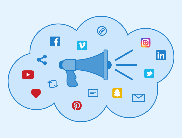 અમે ઈચ્છીએ છીએ કે લોકો સોશિયલ મીડિયા પર ઉપયોગમાં લેવાતા સંદેશા વ્યાવહાર અને માહિતીની સહ-ડિઝાઈનિંગમાં સામેલ થાય. પ્રોત્સાહન આપો અને આપલે કરો અને વેસ્ટ યોર્કશાયરને તેના ન્યુરોડાઇવર્સી નાગરિકો માટે જે મુદ્દા પર યોગ્ય કામ કરવાની જરૂર હોય તેવા મુદ્દાઓને સમજવામાં લોકોને સામેલ કરો. 7 – કામ વિશે સાંભળવું અને પ્રચાર કરવો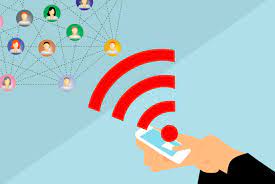 જો તમે માહિતી સાથે અદ્યતન રહેવા માંગતા હો અને ઇમેઇલ દ્વારા આ પ્રાપ્ત કરીને રાજી હો, તો કૃપા કરીને તમારી સંપર્ક વિગતો આપો. અમે સમગ્ર વેસ્ટ યોર્કશાયરમાં શક્ય તેટલા વધુ લોકો સુધી પહોંચવા માંગીએ છીએ, તેથી જો તમે એવા લોકો સાથે પ્રોજેક્ટ શેર કરી શકો છો કે જેને યોગદાન આપવામાં રસ હોઇ શકે છે, તો કૃપા કરીને તમારા મિત્રો, કુટુંબીજનો, સંપર્કો, વ્યાવસાયિકો અને સપોર્ટ જૂથો સાથે શેર કરો. જો તમે ઉપર જણાવ્યા પ્રમાણે કોઈ વિશિષ્ટ રીતે સામેલ થવા માંગતા હો, તો કૃપા કરીને તમારા ઇમેઇલ અથવા ફોન કોલમાં આ જણાવો.  જો તમે વધુ વિગતો જાણવા માંગતા હો અને સંપર્ક કરવામાં આવે તેના થી રાજી છો, તો અમને વાતચીત કરવાની તમારી પસંદગીની રીત જણાવો અને અમે સંપર્કમાં રહીશું. જો તમે અપડેટ રહેવા માંગતા હો, તો કૃપા કરીને અમારી મેઇલિંગ સૂચિમાં ઉમેરવા માટે અમારો સંપર્ક કરો જે ઇમેઇલ અને સોશિયલ મીડિયા પર મોકલવામાંમ આવતા સમાચાર દ્વારા મોકલવામાં આવશે. Rhiannono@touchstonesupport.org.uk ઇમેઇલ કરો  અથવા 07825438319 પર રિઆનોનને કોલ કરોઅમે સામેલગીરી અને સહભાગીતાના કેટલાક તત્ત્વો, જેમ કે ટાસ્ક એન્ડ ફિનિશ ગ્રૂપ વર્ક માટે રોકડ વળતર પૂરું પાડવા સક્ષમ છીએ. આ અંગે હજી પણ અમારા બજેટ ઉફર કામ કરવામાં આવી રહ્યું છે, પરંતુ પ્રોજેક્ટ ડેવલપ થતાં વધુ માહિતી મળશે.